TENDER FOR THE DISPOSAL OFSCRAP - PLASTIS CANS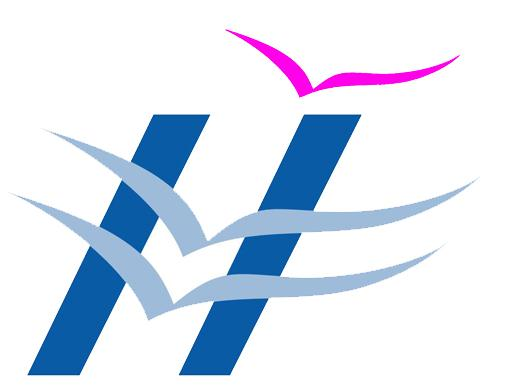 INVITATION FOR BIDTENDER NOTICESealed, super-scribed and competitive tenders are invited for the One Time disposal of Scrap Items, as indicated below, at our Akkulam Unit on cash and carry basis. Details can be obtained from HLL website: http://www.lifecarehll.com/tender                       The last date & time of receipt of bid	:         15.07.2022      01.00 pm                      Date of opening of bid                       	:         15.07.2022     02.30 pm  Joint General Manager (Materials)PH  : +91 471 2445930FAX: +91 471 2445935Email: materialsaft@lifecarehll.comTERMS & CONDITIONS Rate offered should be the basic rate. The rates should be quoted based on the quantity in price Bid Annexure ‘A’ attached. Taxes are payable by the Contractor/bidder as applicable at the time of taking delivery. If the concessional rate of Tax is to be levied by HLL Lifecare Ltd. (hereinafter called HLL) necessary Forms are to be submitted in advance. TCS @ 1% need to be paid at the time of delivery.The Value of the scrap along with applicable rate of Tax/Duty must be paid in advance by way of DD, drawn in favour of HLL Lifecare Ltd., Trivandrum/RTGS/NEFT prior to the clearance of the scrap materials. In case the Amount paid to HLL, is found insufficient after the actual weighing of the Scrap Materials the contractor/bidder should remit the balance amount immediately by RTGS/NEFT/DD.HLL reserves the right to cancel the Tender at any point of time and has the right to reject any Tender without assigning any reason.The machines/items are offered in ‘As is where condition is’ and can be inspected during office hours on any working day. It is the responsibility of the buyer to inspect the items and take delivery of the items. The company will not entertain any complaints on the quality, quantity, etc after the materials were taken delivery by the buyer.The Contractor/bidder should arrange for the removal of the scraps immediately after the intimation from the concern.  This may be strictly adhered to the party.  If not willing to remove the scrap within 21 days from the date of written order intimation from Sales Department/Security gate/Stores. It must be clearly understood that the contract is an Item wise contract and the Sale order will be issued to H1 parties based on the rate quoted for each items. Bidders can bid for all items or for items of their choiceThe bidders are required to submit along with a Bid Security Declaration & Tender Fee amount as mentioned in Schedule B, by way of demand draft, drawn in favor of HLL Lifecare Ltd., payable at Trivandrum. The completed Tenders, addressed to the Joint General Manager (Materials), HLL Lifecare Ltd., Akkulam, Sreekariyam P.O., Trivandrum – 695 017, along with required EMD & Tender Fee must reach the addressee on or before 15.07.2022 (before 1.00 PM).  The Tenders so received would be opened at 02.30 PM on same day.  The late and incomplete Tenders and the Tenders without Bid Security Declaration & Tender Fee will be rejected out rightly. The Contractor shall arrange the lifting of the material and all the expenses for dismantling, loading / transportation etc. will be borne by the contractor.Any accident or loss of life while loading the materials would be solely the responsibility of the bidder/contractor. Company would be in no way entertain any claim in this regard.The contractor/bidder should ensure that no damage or loss is caused to the company property while clearing the scrap materials and the contractor is liable to make good such damage/loss immediately, if any, as per the decision of HLL. The contractor/bidder shall ensure that the persons engaged by them for handling the scrap materials at the factory are not indulging in any malpractice, pilferage, etc. Tender Documents, containing terms and conditions etc, can be had from our Office on any working day between 10.30 AM to 2.30 PM from 25.07.2022 by paying a Tender fee of Rs.590.00 (Inclusive of GST) by Cash/DD, drawn in favour of HLL Lifecare Ltd., payable at Thiruvananthapuram or can be downloaded from our website http://www.lifecarehll.com/tender in which case a DD for Rs.590.00 (inclusive of GST) drawn in favour of HLL Lifecare Ltd., Trivandrum, shall be forwarded along with completed tender.SSI/MSME units interested in availing exemption from payment of Tender Fee should submit a valid copy of their registration certificate issued by the concerned DIC or NSIC / UDYOG AADHAR/ UDHAYM.  But the Party has to provide Bid Security declaration enclosed as Schedule C signed by the party, if Tender is awarded to them.  Period of contract will be for “21 DAYS” from the date of issuance of the Sale Order. All disputes or differences whatsoever arising between the contractor/bidder and HLL shall be settled by arbitration in accordance with the Rules of Arbitration of the Indian council of Arbitration and the awards made in pursuance there of shall be binding on both parties. All arbitration proceedings shall come under Trivandrum Jurisdiction.Non-compliance of any of the terms and conditions would tantamount to automatic termination of the contract and other penal action as per conditions and Bid Security declaration. The scrap materials can be inspected during office hours on any working day.  HLL will have the discretion to divert any quantity of available scraps for its own use or for the use of other genuine consumer/trader, if the situation so warrants.The bidders/contractors are required to sign on all pages of the tender document.  The incomplete tenders, without copy of ID & Address Proof and proper signature will be rejected. PAN card is mandatory.……………………..Schedule Apage 1 of 1DECLARATION BY THE TENDERERI/We fully understood the Terms and Conditions of the tender, which are being returned herewith duly signed by me/us of having accepted the same to and I/We have made my/our offer keeping in view of those terms and conditions.NAME OF TENDERER………………………………………………………………………….ADDRESS OF TENDERER …………………………………………………………………….……………………………………………………………………………………………………………………………………………………………………………………………………………………….……………………………………………….……PH.NO……………………………..……GST ID: ………………………………………      PAN ………………………………..ID & Address Proof …………………………………………………………………………..……..(Aadhar Card/Driving license/ Election ID etc.)If SSI/MSME Unit, Please furnish Udyog Aadhar No………………………………………….(Copy should enclosed)BANK ACCOUNT NO.OF TENDERER …………………………………………………TYPE OF ACCOUNT: ……………………………………………………………………NAME OF THE BANK ……………………………………………………………………ADDRESS OF THE BANK ……………………………………………………………….………………………………………………………………………………………………PLACE:………………….DATE: …………………...             NAME AND SIGNATURE OF THE TENDERER(WITH OFFICE SEAL)     Schedule BTender Fee & EMD DetailsBANK DETAILSName of Bank	: 	State Bank of IndiaA/c number	:	30307559515IFSC Code	: 	SBIN0004350Branch name	: 	Commercial Branch, Thycaud, Thiruvananthapuram Mode of remittance: DD / NEFT / RTGSPlace:                                                                 NAME AND SIGNATURE OF THE TENDERER Date:                                                                                       (WITH OFFICE SEAL)Schedule CBid Security Declaration FormDate: 	Tender No.  	                                  To (insert complete name and address of the purchaser)I/We. The undersigned, declare that:I/We understand that, according to your conditions, bids must be supported by a Bid Securing Declaration.I/We accept that I/We may be disqualified from bidding for any contract with you for a period of one year from the date of notification if I am /We are in a breach of any obligation under the bid conditions, because I/Wehave withdrawn/modified/amended, impairs or derogates from the tender, my/our Bid during the period of bid validity specified in the form of Bid; orhaving been notified of the acceptance of our Bid by the purchaser during the period of bid validity (i) fail or reuse to execute the contract, if required, or (ii) fail or refuse to furnish the Performance Security, in accordance with the Instructions to Bidders.I/We understand this Bid Securing Declaration shall cease to be valid if I am/we are not the successful Bidder, upon the earlier of (i) the receipt of your notification of the name of the successful Bidder; or (ii) thirty days after the expiration of the validity of my/our Bid.Signed: (insert signature of person whose name and capacity are shown)in the capacity of (insert legal capacity of person signing the Bid Securing Declaration) Name: (insert complete name of person signing he Bid Securing Declaration)Duly authorized to sign the bid for an on behalf of (insert complete name of Bidder) Dated on 	day of 	(insert date of signing) Corporate Seal (where appropriate)INVITATION FOR PRICE BIDFORTENDER FOR THE DISPOSAL OFDEHUMIDIFIERAnnexure - Apage 1 of 1PRICE BID FORM Rate quoted should be exclusive of Taxes. GST will be applicable. Also TCS as applicable will be remitted by the contractor.NAME AND SIGNATURE OF THE TENDERER Place:Date:                                                                                                  (WITH OFFICE SEAL)Sl. No.Item DescriptionQty (Nos.)1IP Can 25 Ltr2752Sanitiser Can 5 Ltr3003Blue Carboys 25 Ltr230Sl. No.Item DescriptionQty in Nos.Tender FeeEMD1IP Can 25 Ltr275Rs. 590.00Rs.1500.002Sanitiser Can 5 Ltr300Rs. 590.00Rs.1500.003Blue Carboys 25 Ltr230Rs. 590.00Rs.1500.00Sl. No.Item DescriptionQty (in Nos.)Rate per Unit.Total Amount1IP Can 25 Ltr2752Sanitiser Can 5 Ltr3003Blue Carboys 25 Ltr230